VOLBY - PREZIDENT 2023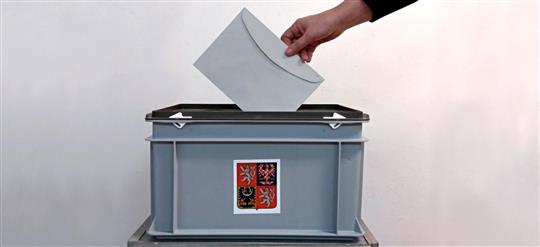 Žádost o voličský průkaz - PREZIDENT - 13.1.2023 a 14.1.2023 Plná moc k převzetí voličského průkazu - volba prezidenta ČR 